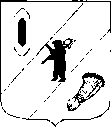 АДМИНИСТРАЦИЯ ГАВРИЛОВ-ЯМСКОГОМУНИЦИПАЛЬНОГО РАЙОНАПОСТАНОВЛЕНИЕ27.04.2023  № 416О внесении изменений в постановлениеАдминистрации Гаврилов-Ямскогомуниципального района от 14.04.2021 года № 347В соответствии с Федеральными законами от 21 декабря 1994 года № 68-ФЗ «О защите населения и территорий от чрезвычайных ситуаций природного и техногенного характера», от 12 февраля 1998 года № 28-ФЗ «О гражданской обороне», постановлением Администрации Ярославской области от 24 ноября 2006 года № 305 «Об организации планирования, проведения и обеспечения эвакуационных мероприятий при угрозе и возникновении чрезвычайных ситуаций природного и техногенного характера на территории Ярославской области», руководствуясь статьей 26 Устава Гаврилов-Ямского муниципального района Ярославской области, АДМИНИСТРАЦИЯ МУНИЦИПАЛЬНОГО РАЙОНА ПОСТАНОВЛЯЕТ:1. Внести в постановление Администрации Гаврилов-Ямского муниципального района от 14.04.2021 года № 347 «О совместном пункте временного размещения эвакуируемого населения в случае угрозы или возникновения чрезвычайной ситуации природного и техногенного характера» следующие изменения: 1.1. Приложение 1 «Положение о совместном пункте временного размещения эвакуируемого населения в случае угрозы или возникновения чрезвычайной ситуации природного и техногенного характера» изложить в новой редакции (приложение 1);1.2. Приложение 2 «Структура администрации пункта временного размещения» изложить в новой редакции (приложение 2);1.3. Приложение 3 «Состав администрации пункта временного размещения» изложить в новой редакции (приложение 3);1.4. Приложение 4 «Функциональные обязанности должностных лиц пункта временного размещения» изложить в новой редакции (приложение 4).2. Контроль за исполнением постановления возложить на первого заместителя Главы Гаврилов-Ямского муниципального района Забаева А.А.3. Постановление опубликовать в районной массовой газете «Гаврилов-Ямский вестник» и разместить на официальном сайте Администрации муниципального района в сети Интернет.4. Постановление вступает в силу с момента подписания.Глава Гаврилов-Ямскогомуниципального района			                                   	 А.Б. СергеичевПриложение 1                                                                     к постановлению Администрации  Гаврилов-Ямского муниципального района                                                                            от  27.04.2023  № 416                 ПОЛОЖЕНИЕо совместном пункте временного размещения эвакуируемого населения в случае угрозы или возникновения чрезвычайной ситуации природного и техногенного характера1. Общие положенияНастоящее Положение определяет основные задачи, организацию и порядок функционирования совместного пункта временного размещения эвакуируемого населения в случае угрозы или возникновения чрезвычайной ситуации (далее – ПВР) на территории Гаврилов-Ямского муниципального района.ПВР эвакуируемого населения в случае угрозы или возникновении ЧС создается по постановлению Администрации Гаврилов-Ямского муниципального района на базе МУК «Дом культуры» Гаврилов-Ямского муниципального района.Начальник ПВР является руководителем МУК «Дом культуры» Гаврилов-Ямского муниципального района и утверждается постановлением Администрации Гаврилов-Ямского муниципального района.Количество ПВР в Гаврилов-Ямском муниципальном районе определяется в зависимости от количества эвакуируемого населения при возможной ЧС на территории Гаврилов-Ямского муниципального района.Деятельность ПВР в случае угрозы или возникновении ЧС на территории Гаврилов-Ямского муниципального района определяется нормативными правовыми актами Российской Федерации, Ярославской области, Гаврилов-Ямского муниципального района и настоящим Положением.2. Цели и задачи деятельности ПВРЦелью деятельности ПВР является создание условий для сохранения жизни и здоровья людей при вероятной ЧС или пострадавших в ЧС.Основные задачи деятельности ПВР:- прием, регистрация, размещение эвакуируемого населения;- оказание первой медицинской и психологической помощи эвакуируемому населению;- коммунально-бытовое и санитарно-гигиеническое обеспечение эвакуируемого населения;- обеспечение пострадавших продуктами питания, водой, предметами первой необходимости;- доведение информации до эвакуируемого населения о происходящих изменениях в сложившейся обстановке;- ведение адресно-справочной работы о нахождении в ПВР эвакуируемого населения;- представление в комиссию по предупреждению и ликвидации ЧС и обеспечению пожарной безопасности муниципального образования сведений о количестве принятого в ПВР эвакуируемого населения;- обеспечение и поддержание общественного порядка в ПВР и прилегающей к нему территории.3. Организационно-штатная структура администрации ПВРВ организационно-штатную структуру администрации ПВР входят:1) администрация:- начальник;- заместитель начальника;2) группы:- группа встречи, регистрации, размещения и отправки;- группа первоочередного жизнеобеспечения;- справочная служба; - комната матери и ребенка;- медицинский пункт;- группа охраны общественного порядка;- комната психологического обеспечения;Начальник ПВР эвакуируемого населения в случае угрозы или возникновении чрезвычайной ситуации природного и техногенного характера является руководителем объекта, на базе которого развертывается ПВР, утверждается постановлением Администрации Гаврилов-Ямского муниципального района.Руководитель учреждения, на базе которого планируется развертывание ПВР, своим приказом назначает штат администрации ПВР эвакуируемого населения в случае угрозы или возникновении ЧС из числа сотрудников объекта, на котором развертывается ПВР, при необходимости, по согласованию с руководителем, и из числа сотрудников других организаций, расположенных на территории муниципального образования.Количество человек, входящих в состав групп ПВР рассчитывается с учетом вместимости, наличия и состояния инженерных и коммунальных сетей объекта, на базе которого развертывается ПВР.4. Организация деятельности ПВРВ течение календарного года работа администрации ПВР ведется в соответствии с утвержденным Главой Гаврилов-Ямского муниципального района годовым планом работы администрации ПВР.При угрозе или возникновении ЧС муниципального характера ПВР   развертывается по распоряжению председателя КЧС и ОПБ Администрации Гаврилов-Ямского муниципального района.С получением распоряжения на развертывание ПВР начальник ПВР организует деятельность администрации ПВР согласно календарному плану работы ПВР.Прием, временное размещение в ПВР эвакуируемого населения в случае угрозы или возникновении ЧС осуществляется в соответствии с планом эвакуации населения при возникновении ЧС Гаврилов-Ямского муниципального района. Первоочередное жизнеобеспечение эвакуируемого населения в ПВР  осуществляется в соответствии с планом первоочередного жизнеобеспечения населения при возникновении чрезвычайных ситуаций природного и техногенного характера Гаврилов-Ямского муниципального района. Организация и проведение эвакуационных мероприятий при угрозе или возникновении ЧС в ПВР проводится под руководством КЧС и ОПБ Администрации Гаврилов-Ямского муниципального района в тесном взаимодействии с эвакуационной комиссией Гаврилов-Ямского муниципального района, руководителями предприятий, учреждений, организаций, привлекаемых к проведению эвакуационных мероприятий.Для обеспечения деятельности ПВР администрацией ПВР готовятся следующие документы:- Постановление Администрации Гаврилов-Ямского муниципального района, утверждающее положение, расчет приема размещения, начальника, структуру администрации ПВР, функциональные обязанности должностных лиц ПВР, перечень документов ПВР;- Копия приказа руководителя организации, на базе которой разворачивается ПВР, о назначении администрации ПВР;- Организационно-штатная структура ПВР;- План работы на текущий год;- Календарный план работы;- Журнал учета прибывшего эвакуируемого населения;- Журнал учета убывшего эвакуируемого населения;- Журнал принятых и отданных распоряжений;- Ведомость оснащения ПВР;- Договоры на поставку оборудования и имущества в ПВР из других организаций;- Договоры с организациями, предприятиями, учреждениями по решению вопросов жизнеобеспечения эваконаселения в ПВР;- Телефонный справочник;- Тексты объявлений;- Памятка эвакуированным;- Табель срочных донесений (бланк);- Таблички, указатели;- Рабочие тетради.Не реже одного раза в полгода на учениях, занятиях практически отрабатываются оповещение администрации ПВР, развертывание и приведение в готовность ПВР, порядок ведения документации и действия администрации ПВР в соответствии с функциональными обязанностями.Основным содержанием деятельности администрации ПВР являются:1) при повседневной деятельности:- участие в учениях, тренировках, проверках;- разработка всей необходимой документации;- заключение договоров (при необходимости) на поставку дополнительного инвентаря, оборудования.2) при возникновении ЧС:- оповещение и сбор членов администрации;- развертывание ПВР;- подготовка к приему и размещению эвакуируемого населения;- учет прибывающего эвакуируемого населения в ПВР;- установление связи с эвакуационной комиссией Администрации Гаврилов-Ямского муниципального района;- организация жизнеобеспечения эвакуируемого населения;- информирование эвакуируемого населения о складывающейся обстановке.О ходе проведения эвакуационных мероприятий, жизнеобеспечения эвакуируемого населения начальник ПВР докладывает председателю КЧС и ОПБ Администрации Гаврилов-Ямского муниципального района. Приложение 2                                                                     к постановлению Администрации  Гаврилов-Ямского муниципального района                                                                            от 27.04.2023  № 416                    Структура
администрации пункта временного размещенияНачальник  ПВР							                 А.С. ИродоваПриложение 3                                                                     к постановлению Администрации  Гаврилов-Ямского муниципального района                                                                            от 27.04.2023 № 416                 СОСТАВ АДМИНИСТРАЦИИ ПУНКТА ВРЕМЕННОГО РАЗМЕЩЕНИЯНачальник  ПВР								       А.С. ИродоваПриложение 4                                                                     к постановлению Администрации  Гаврилов-Ямского муниципального района                                                                            от 27.04.2023 № 416 ФУНКЦИОНАЛЬНЫЕ ОБЯЗАННОСТИ ДОЛЖНОСТНЫХ ЛИЦ ПУНКТА ВРЕМЕННОГО РАЗМЕЩЕНИЯНачальника ПВРНачальник ПВР подчиняется председателю КЧС и ОПБ Администрации Гаврилов-Ямского муниципального района. Решения начальника ПВР являются обязательными к исполнению для всего состава администрации пункта временного размещения населения.Начальник пункта временного размещения отвечает за:- укомплектование администрации ПВР;- распределение обязанностей между членами администрации ПВР; - оповещение и сбор администрации ПВР по установленному сигналу;- своевременное развертывание ПВР и установление связи с органами управления;- всестороннее обеспечение эвакуируемого населения, проживающего на ПВР;- обеспечение ПВР  оборудованием и имуществом.Он обязан:а) в режиме повседневной деятельности:- изучить свои функциональные обязанности;- знать руководящие и планирующие документы в части касающейся приема и размещения эвакуируемого населения в ПВР;- разрабатывать и корректировать документы ПВР по приему населения;- укомплектовывать личным составом администрацию ПВР и своевременно проводить корректировку;- заблаговременно готовить помещение, инвентарь, оборудование и средства связи для работы ПВР;- организовать обучение, инструктаж администрации ПВР и обеспечивать постоянную готовность;- поддерживать связь с районной эвакуационной комиссией и другими органами, участвующими в проведении эвакуационных мероприятиях;- участвовать в тренировках и учениях по развертыванию ПВР с привлечением эвакуационных органов;- присутствовать на занятиях эвакуационных органов и обеспечивать присутствие на них работников администрации ПВР.б) с получением распоряжения на развертывание ПВР:- уточнить задачу;- организовать оповещение и сбор администрации ПВР;- организовать проверку состава администрации ПВР;- организовать развертывание ПВР и подготовить его к приему и размещению эваконаселения;- организовать работу групп ПВР;- контролировать работу должностных лиц ПВР;- организовать круглосуточное дежурство из числа руководящего состава;- организовать встречу, учет прибывающих на пункт людей и их размещение;- организовать и поддерживать постоянную связь с КЧС и ОПБ Администрации Гаврилов-Ямского муниципального района, эвакуационной комиссией Администрации Гаврилов-Ямского муниципального района, руководителями предприятий, учреждений, организаций, которые задействованы в вопросах эвакуации;- организовывать решение вопросов по жизнеобеспечению эвакуированного населения (питание, тепло-водоснабжение, медицинское и бытовое обслуживание);- информировать прибывающих в ПВР людей о складывающейся обстановке и вести разъяснительную работу;- своевременно докладывать председателю КЧС и ОПБ Администрации Гаврилов-Ямского муниципального района о ходе  приема и размещения эвакуируемого населения и его жизнеобеспечения согласно табелю срочных донесений.ФУНКЦИОНАЛЬНЫЕ ОБЯЗАННОСТИЗаместителя начальника пункта ПВР	Заместитель начальника ПВР подчиняется начальнику ПВР. Его решения являются обязательными к исполнению для всего состава администрации ПВР. При отсутствии начальника ПВР выполняет его обязанности в полном объеме. Заместитель начальника пункта временного размещения отвечает за:- укомплектование администрации пункта;- оповещение и сбор администрации ПВР по установленному сигналу;- своевременное развертывание ПВР и установление связи с органами управления;- всестороннее обеспечение эвакуируемого населения, проживающего на ПВР;- обеспечение ПВР оборудованием и имуществом.Он обязан:а) в режиме повседневной деятельности:- изучить свои функциональные обязанности;- участвовать в разработке необходимой документации ПВР;- лично разрабатывать схему оповещения и сбора администрации ПВР;- организовать под руководством начальника ПВР обучение всего личного состава администрации пункта;- составлять годовые планы работы администрации  ПВР;- в отсутствии начальника исполнять его обязанности;- планировать всестороннее обеспечение эвакуируемого населения проживающего на пункте временного размещения; - совместно с начальниками групп и пунктов уточнить состав администрации ПВР, схему и порядок оповещения.б) с получением распоряжения на развертывание ПВР - организовать оповещение и сбор администрации ПВР;- организовать развертывание структурных подразделений ПВР и рабочих мест;- вести журнал распоряжений и донесений;- периодически докладывать своему начальнику о ходе приема и размещения эваконаселения;- контролировать доведение сигналов и распоряжений до должностных лиц  ПВР и эваконаселения;- совместно с начальниками групп (ООП и медработниками) осуществлять контроль за проведением противопожарных и противоэпидемиологических мероприятий в ПВР;- организовать всестороннее обеспечение эвакуируемого населения, проживающего в ПВР;- контролировать организацию питания.ФУНКЦИОНАЛЬНЫЕ ОБЯЗАННОСТИНачальника группы встречи, регистрации, размещения и отправки населения Начальник группы подчиняется начальнику ПВР и его заместителю. Его решения являются обязательными к исполнению всего состава группы приема и размещения населения.Начальник группы встречи, приема, регистрации и размещения населения отвечает за:- регистрацию и учёт эвакуируемого населения прибывшего в ПВР; - размещение прибывающего эваконаселения;- обеспечение группы приема и размещения населения оборудованием и имуществом.Он обязан:а) в режиме повседневной деятельности:- изучить документацию, функциональные обязанности, порядок развертывания и работы ПВР и группы приема и размещения населения;- принимать участие в разработке необходимой документации для работы;- контролировать наличие списков эваконаселения, приписанного к ПВР;- готовить места размещения эвакуируемого населения;- организовать обучение личного состава группы порядку практической работы согласно функциональным обязанностям;- принимать участие в проводимых занятиях и учениях.б) с получением распоряжения на развертывание ПВР:- с прибытием в ПВР организовать работу по развертыванию рабочих мест и подготовке группы приема и размещения населения к работе;- организовать прием и регистрацию прибывающего эваконаселения;- организовать размещение прибывающего эваконаселения в помещениях пункта;- встречать прибывающее население и доводить порядок регистрации размещения в ПВР;- вести количественный учет, прибывающего эваконаселения;- выяснить у старшего колонны (группы), кто не прибыл в ПВР и по какой причине;- докладывать начальнику ПВР о количестве прибывающего эваконаселения.ФУНКЦИОНАЛЬНЫЕ ОБЯЗАННОСТИучетчика группы встречи, приема, регистрации и размещения населенияУчетчик подчиняется начальнику группы встречи, приема, регистрации и размещения населения  Он обязан:а) в режиме повседневной деятельности:- изучить задачи и месторасположение пункта ПВР населения;- принимать участие в разработке рабочих документов своей группы;- изучить свои функциональные обязанности и задачи группы;- принимать участие в проводимых занятиях и учениях.б) с получением распоряжения на развертывание ПВР:- с прибытием в ПВР подготовить рабочее место и документацию по учету прибывающего населения;- вести количественный по фамильный (по паспортам и спискам) учет прибывших, указывать места их размещения;- учитывать, кто из колонны (группы) или состава семьи не прибыл на пункт и по какой причине;- докладывать своему непосредственному начальнику о количестве прибывшего населения.ФУНКЦИОНАЛЬНЫЕ ОБЯЗАННОСТИНачальника группы первоочередного жизнеобеспечения населения Начальник группы подчиняется начальнику ПВР и его заместителю и является непосредственным начальником личного состава группы. Начальник группы отвечает за организацию питания эвакуированного населения, сопровождения в пункт питания и организации коммунально-бытового обслуживания.Он обязан:а) в режиме повседневной деятельности:- изучить документацию, порядок организации питания;- изучить задачи и месторасположение пункта ПВР населения;- принимать участие в разработке рабочих документов своей группы;- изучить свои функциональные обязанности и задачи группы;- принимать участие в проводимых занятиях и учениях.б) с получением распоряжения на развертывание ПВР:- собрать группу, проверить состояние пункта питания;- организовать питание пострадавшего населения в соответствии с требованиями;- знать места расположения продовольственных магазинов, столовых, организаций банно-прачечного хозяйства, филиалов банков, почтовых отделений и парикмахерских;- поддерживать постоянную связь с начальником службы торговли и питания муниципального района;-информировать начальника ПВР об организации первоочередного жизнеобеспечения эвакуируемого населения.ФУНКЦИОНАЛЬНЫЕ ОБЯЗАННОСТИДежурного справочной службы Дежурный стола справок подчиняется начальнику группы встречи, приема, регистрации и размещения населения  Он обязан:а) в режиме повседневной деятельности:- изучить назначение, план размещения и порядок работы всех структурных подразделений ПВР;- изучить задачи стола справок и свои функциональные обязанности;- принимать участие в подборе справочного материала;- изучить порядок эвакуации и места размещения пострадавшего населения;- принимать участие в проводимых занятиях и учениях.б) с получением распоряжения на развертывание ПВР:- с прибытием в ПВР оборудовать свое рабочее место стола справок;- укомплектовать стол справок необходимыми справочными материалами;- при обращении граждан давать справки по вопросам размещения и жизнеобеспечения в ПВР;- знать места размещения администрации ПВР и эваконаселения, порядок оказания медицинской помощи, питания и другим вопросам жизнеобеспечения;- владеть информацией о складывающейся обстановке в районе ЧС, на пункте размещения и доводить ее до эваконаселения.ФУНКЦИОНАЛЬНЫЕ ОБЯЗАННОСТИдежурной комнаты матери и ребенка Старшая дежурная комнаты матери и ребенка подчиняется начальнику ПВР населения, его заместителю и отвечает за обслуживание малолетних детей.Она обязана:а) в режиме повседневной деятельности:- изучать документацию, порядок развертывания и организацию работы ПВР;- обеспечить (совместно с комендантом) комнату матери и ребенка необходимым инвентарем и имуществом (детские кроватки, постельные принадлежности, игрушки и т.д.);- знать основные приемы и правила ухода за детьми;- принимать участие в проводимых занятиях и учениях.б) с получением распоряжения на развертывание ПВР: - с прибытием в ПВР подготовить комнату матери и ребенка к приему детей и  оказанию им необходимой помощи;  - организовать прием, регистрацию и размещение матерей с малолетними детьми (до 7 лет);- через медпункт ПВР оказывать необходимую помощь заболевшим детям;- поддерживать необходимый порядок в комнате матери и ребенка;- докладывать начальнику ПВР о положении дел в комнате матери и ребенка.КОМНАТА ПСИХОЛОГИЧЕСКОГО ОБЕСПЕЧЕНИЯКомната предназначена для оказания экстренной психологической помощи пострадавшим из числа временно размещенного в ПВР эвакуированного населения.    Психолог проводит мероприятия по реабилитации пострадавших при ЧС во время нахождения эвакуируемого населения и прибывает по вызову администрации ПВР.МЕДИЦИНСКИЙ ПУНКТПредназначен для оказания первой медицинской помощи пострадавшим из числа временно размещенного в ПВР эвакуированного населения.Формируется за счет бригады «Скорой» медицинской помощи. Бригада «Скорой» медицинской помощи организует свою работу во время приема эвакуируемого населения на ПВР и прибывает по вызову администрации ПВР при необходимости.ГРУППА ОХРАНЫ ОБЩЕСТВЕННОГО ПОРЯДКАПредназначена для поддержания общественного порядка в ходе эвакуации населения, размещения в ПВР и на прилегающей территории. В состав группы охраны общественного порядка входят сотрудники ОМВД  России по Гаврилов-Ямскому району и действуют на основании договора, заключенного между Администрацией муниципального района и ОМВД России по Гаврилов-Ямскому району.Охрана ПВР организуется с момента транспортировки эвакуируемых из зоны ЧС, размещения их в ПВР и в дальнейшем по звонку администрации ПВР.ТЕЛЕФОННЫЙ СПРАВОЧНИК№п/пФамилия, имя, отчествоДолжность в администрации ПВРДолжность по основному месту работыРабочий телефонСотовый телефон1Иродова А.С.Начальник ПВРДиректор МУК ДК2-01-84915-960-00-712Исаева М.А.Заместитель начальника ПВРЗаместитель директора МУК ДК2-01-84910-665-12-863Рубцова Н.Е.Начальник группы встречи, приема, регистрации и размещения населенияЗаместитель директора МУ «Молодежный центр»2-36-51999-786-98-064Мокошина Д.А.Член группы встречи, приема, регистрации и размещения населенияМетодист МУК ДК2-04-84903-691-06-785Грибушкина Е.В.  Член группы встречи, приема, регистрации и размещения населения(учетчик)Ведущий специалист отдела жилищно-коммунального хозяйстваУправление  Администрации Гаврилов-Ямского муниципального района2-41-86909-278-65-606Чекменев Д.А.Начальник группы первоочередного жизнеобеспечения населенияМетодист МОУ ДОД СДЮСШОР г.Гаврилов-Ям ЯО2-36-51915-991-57-697Кабанов А.А.Член группыпервоочередного жизнеобеспечения населенияЗвукорежиссер МУК ДК8Харитонова Е.В.Член группыпервоочередного жизнеобеспечения населенияЗаведующий сектором МУК ДК2-04-84960-540-94-158Сарыгина М.С.Ответственная за комнату матери и ребенка (дежурная)Начальник отдела по архитектуре, градостроительству и земельным отношениям Управления АГИЗО Администрации Гаврилов-Ямского муниципального района2-05-59905-133-73-599Курохтанова А.ВДежурныйСправочной службыХудожественный руководитель МУК ДК2-04-84961-159-88-10№п/пФамилия, имя, отчество ДолжностьТелефон рабочийТелефон сотовый1Диспетчер ЕДДСЕДДС Муниципального казенного учреждения «Многофункциональный центр управления Гаврилов-Ямского муниципального района»2-54-412Сергеичев Андрей БорисовичГлава Гаврилов-Ямского муниципального района, председатель КЧС и ОПБ2-54-46980-662-65-563ЗабаевАндрей АлександровичПервый заместитель Главы Администрации Гаврилов-Ямского муниципального района2-03-51905-130-77-814Иванова Елена ВладимировнаНачальник отдела по МП, ГО и ЧС Администрации Гаврилов-Ямского муниципального района2-18-51905-137-25-955Серебрякова Мария ЕвгеньевнаВедущий специалист отдела по МП, ГО и ЧС Администрации Гаврилов-Ямского муниципального района2-18-51960-531-51-286Баунов Владимир АнатольевичИ.о. главного врача ГУЗ ЯО «Гаврилов-Ямская ЦРБ»2-01-03910-816-42-137Коновалов Сергей ВладимировичИ.о. начальника ГИБДД ОМВД России по Гаврилов-Ямскому району2-31-11920-113-30-688Иродова Анна СергеевнаДиректор МУК «Дом культуры»2-01-84915-960-00-719Ткачук Александра ВалентиновнаДиректор муниципального учреждения «Центр психолого-педагогической, медицинской и социальной помощи»2-16-77915-983-69-7410Бубенова Наталья НиколаевнаДиректор МУП «Оздоровительный центр «Мечта»2-06-77910-811-98-2011Алатырева Елена ВасильевнаГенеральный директор ООО «Общепит»2-00-82915-989-27-8112Смирнов Максим АлександровичНачальник ОНД и ПР по Ростовскому, Борисоглебскому и Гаврилов-Ямскому районам(48536)6-12-57962-200-95-3513Басков Руслан ИгоревичЗаместитель начальника ПСО № 1 ГКУ ЯО «ПСС ЯО»(4852)72-40-94930-105-04-7414Новикова Евгения ДмитриевнаНачальник пожарной части № 29 ПСО№1 ГБУ ЯО ПСС ЯО2-04-01920-656-59-8015Тощигин Александр НиколаевичГлава городского поселения Гаврилов-Ям2-48-86915-978-43-9716Усков Артем ЕвгеньевичПервый заместитель Главы городского поселения Гаврилов-Ям2-43-86930-112-79-1217Водопьянов Виталий ИвановичГлава Великосельского сельского поселения Главы городского поселения Гаврилов-Ям3-81-74905-139-47-8018Рамазанов Анвер МужаидовичГлава Митинского сельского поселения3-41-18980-700-62-5619Зинзиков Александр ПавловичГлава Шопшинского сельского поселения3-27-48905-636-15-4020Калачева Татьяна ВячеславовнаГлава Заячье-Холмского сельского поселения3-62-45903-827-01-7121Грибов Антон СергеевичЗаместитель начальника полиции по охране общественного порядкаОМВД России по Гаврилов-Ямскому району Дежурная часть2-35-022-02-02910-968-04-84